PEMBENTUKAN IDENTITAS SOSIAL TATO ARTIS DI JAKARTA BLACKWORKOleh :Nama 	: Reynold HartantoNIM : 64150426SkripsiDiajukan sebagai salah satu syaratUntuk memperoleh gelar sarjana Ilmu KomunikasiProgram Studi Ilmu KomunikasiKonsentrasi Broadcasting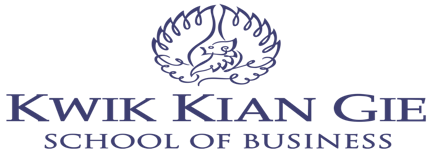 INSTITUT BISNIS dan INFORMATIKA KWIK KIAN GIEJAKARTAAgustus 2019